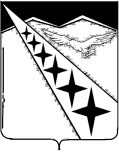 АДМИНИСТРАЦИЯ ЛУЧЕВОГО СЕЛЬСКОГО ПОСЕЛЕНИЯ ЛАБИНСКОГО РАЙОНАПОСТАНОВЛЕНИЕ01 декабря 2015 года								    № 167     поселок ЛучО признании утратившим силу правового актаВ целях приведения нормативных правовых актов в соответствие с действующим законодательством  п о с т а н о в л я ю: 1. Признать утратившими силу с 01 января 2016 года постановление администрации Лучевого сельского поселения Лабинского района  от 25 ноября 2014 года №155 «Об утверждении Положения о муниципальном земельном контроле на территории Лучевого сельского поселения Лабинского района", постановление администрации Лучевого сельского поселения Лабинского района от 9 апреля 2015 года №39 "О внесении изменений в постановление администрации Лучевого сельского поселения Лабинского района  от 25 ноября 2014 года № 155 «Об утверждении Положения о муниципальном земельном контроле на территории Лучевого сельского поселения Лабинского района", постановление администрации Лучевого сельского поселения Лабинского района от 21 июля 2015 года № 95 "О внесении изменений в постановление администрации Лучевого сельского поселения Лабинского района  от 25 ноября 2014 года № 155 «Об утверждении Положения о муниципальном земельном контроле на территории Лучевого сельского поселения Лабинского района". 2. Ведущему специалисту администрации Лучевого сельского поселения Лабинского района (Азаренкова) разместить настоящее постановление на официальном Интернет-портале администрации Лучевого сельского поселения Лабинского района.3. Контроль за выполнением настоящего постановления оставляю за собой.4. Постановление вступает в силу со дня его обнародования.Глава администрацииЛучевого сельского поселенияЛабинского района                                                                      В.В. Водянников